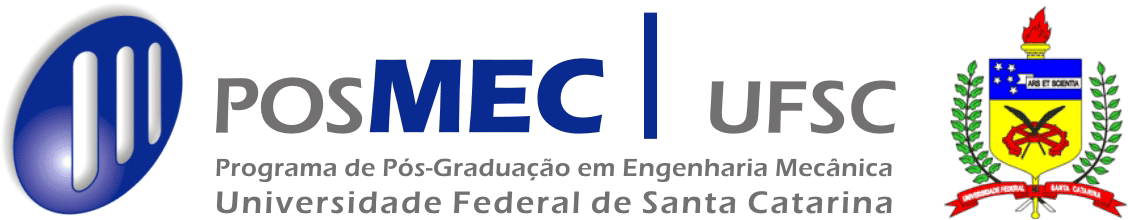 Formulário de Inscrição no MestradoPara que sua inscrição no mestrado seja efetivada é necessário que os documentos abaixo relacionados sejam entregues na Secretaria do POSMEC, ou postados no correio, dentro do prazo estabelecido no Edital. Não serão aceitos documentos enviados eletronicamente nem entregues ou postados fora do prazo.Candidatos para ambos os regimes de dedicação (veja detalhes no Edital)Versão impressa do cadastro via internet (item 6.1 do Edital)Formulário de Inscrição no Mestrado preenchido (esse documento);Documento em formato livre limitado a duas páginas (veja item 6.2 do Edital); Cópia autenticada do Diploma de Graduação (ou declaração de provável concluinte);Cópia do histórico escolar do curso de nível superior;Cópia autenticada da Cédula de Identidade (frente e verso);Cópia autenticada do Cadastro de Pessoa Física (CPF);Cópia autenticada da Certidão de Nascimento ou de Casamento;Versão impressa do Currículo Lattes completo e atualizado (lattes.cnpq.br/);Duas fotografias 3x4Observações: As duas Folhas de Referência devem ser enviadas para o POSMEC diretamente pelo informante.Caso a entrega dos documentos ocorra pessoalmente na secretaria as cópias não precisam ser autenticadas em Cartório, desde que sejam apresentados os originais para conferência.Candidatos estrangeiros devem ainda autenticar os documentos na Embaixada ou Consulado Brasileiro no País de OrigemCandidatos para o Regime de Dedicação Parcial devem adicionalmente apresentar: (veja detalhes no Edital)Histórico do conjunto de disciplinas de pós-graduação já cursadas (veja Edital);Um exemplar impresso do Projeto da Dissertação de Mestrado, de acordo com a Resolução 02-POSMEC-2014;Manifestação de professor credenciado no POSMEC afirmando sua disposição em orientar o candidato;